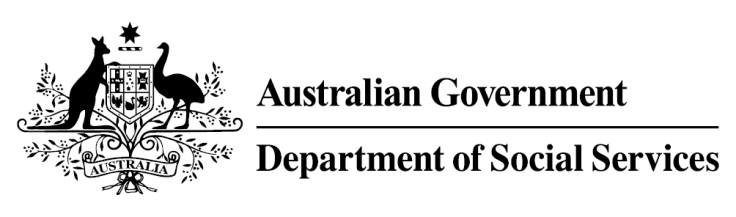 Try, Test and Learn FundInitiative: I Am Ready Location: VictoriaWhat are we trying to achieve? An increase in the employment aspirations of students with disability as well as their parents, schools, and potential employers, that leads to real and lasting outcomes in further education or employment.What is I Am Ready?I Am Ready aims to help support secondary school students with a learning barrier or disability to achieve their employment goals by providing them with the knowledge, skills and opportunities to find work, or continue in vocational education and training.The project takes place over three stages:Stage 1: team building, industry visits, mock interviews and dressing for success, as well as career conversation workshops for parents and carers.Stage 2: building understanding of employment-related strengths and interests, including work experience one day a week for a school term.Stage 3: supported assistance to transition to school-based apprenticeships, vocational training and structured workplace learning, and after school employment. The project will also provide disability awareness training to potential employers; and guidance to parents/carers on how to support students towards their employment goals.  What does the evidence tell us?We know that improving employment outcomes for people with learning barriers and disability will help in enhancing their quality of life, and will help to reduce their dependence on income support payments.How is this initiative new and innovative?The project targets a school-aged cohort that may have difficulty accessing employment opportunities after finishing their high school education. This includes students with learning barriers, who may not be eligible for support through Disability Employment Services. It develops future work aspirations of participants as well as their parents, carers and potential employers. 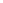 